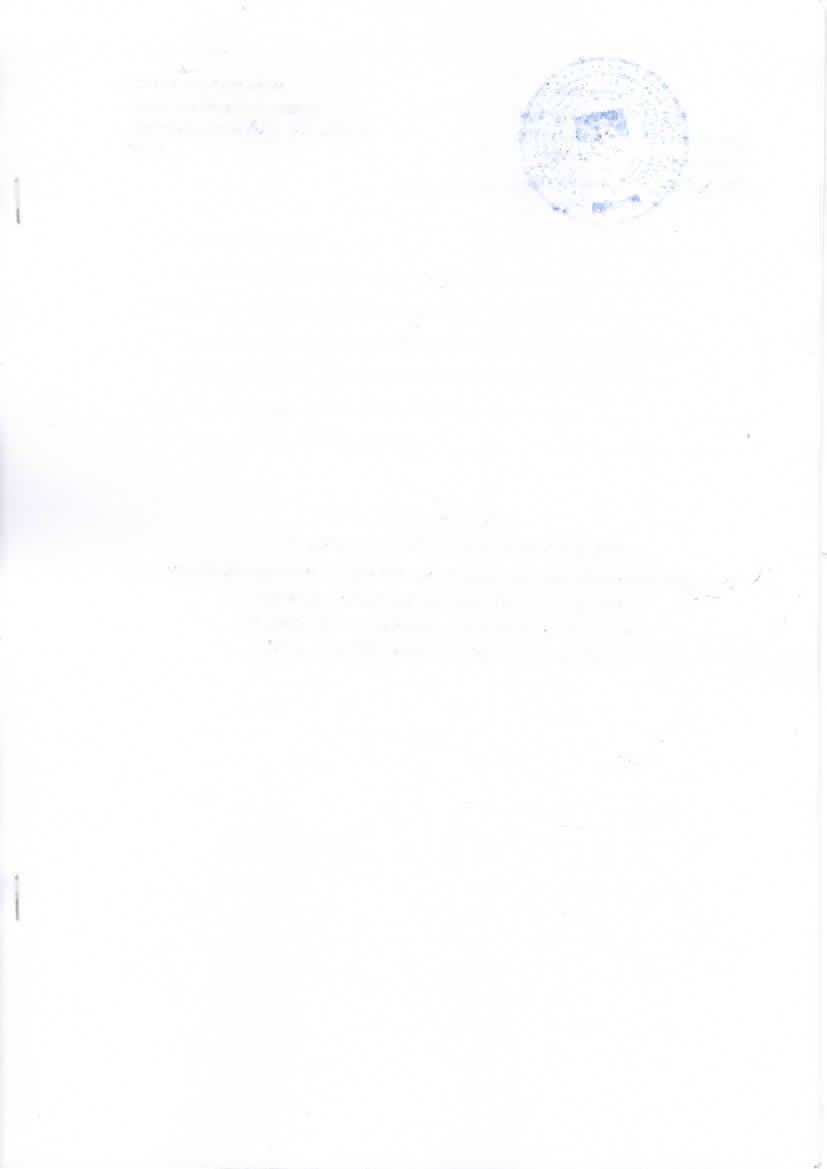 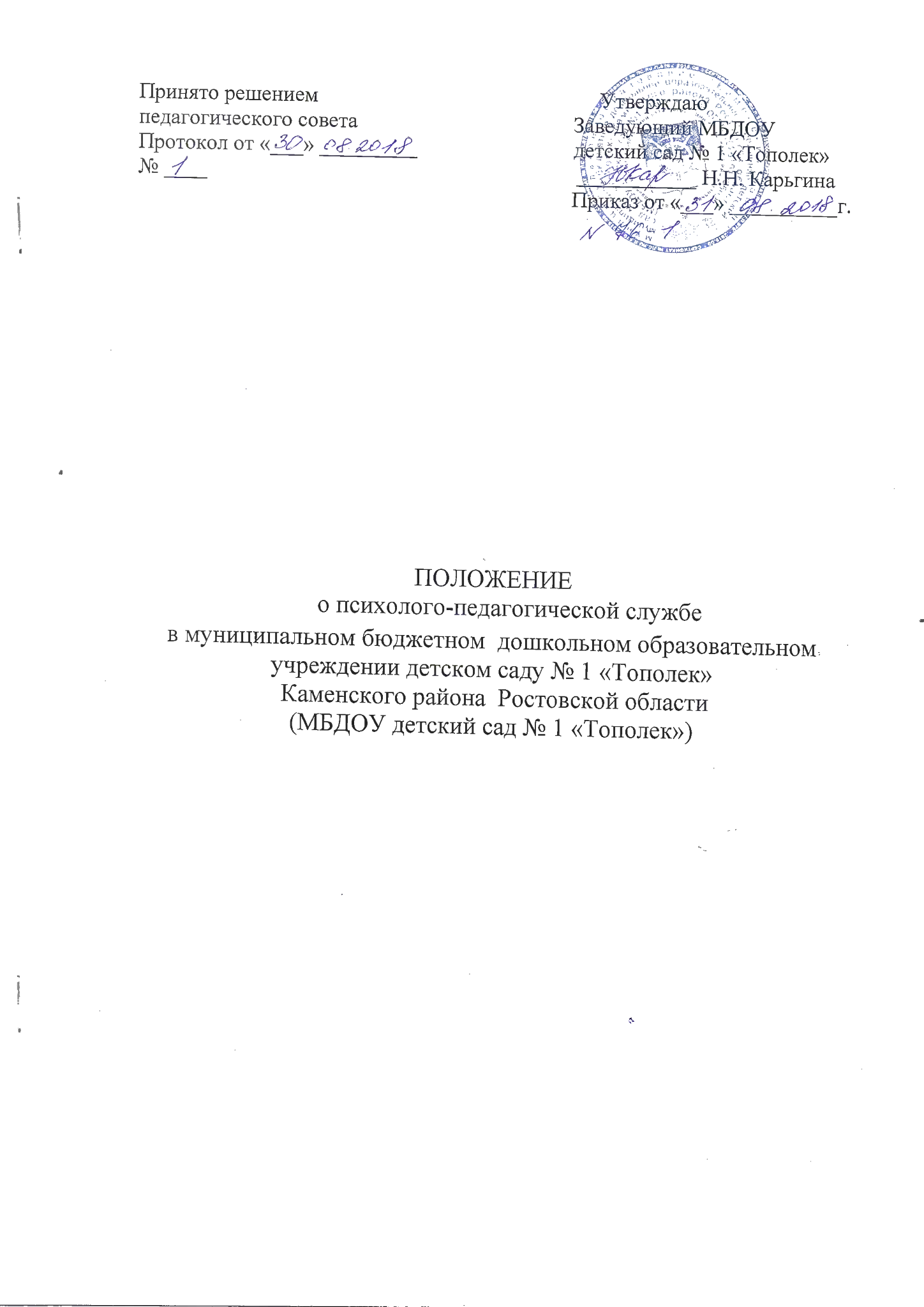 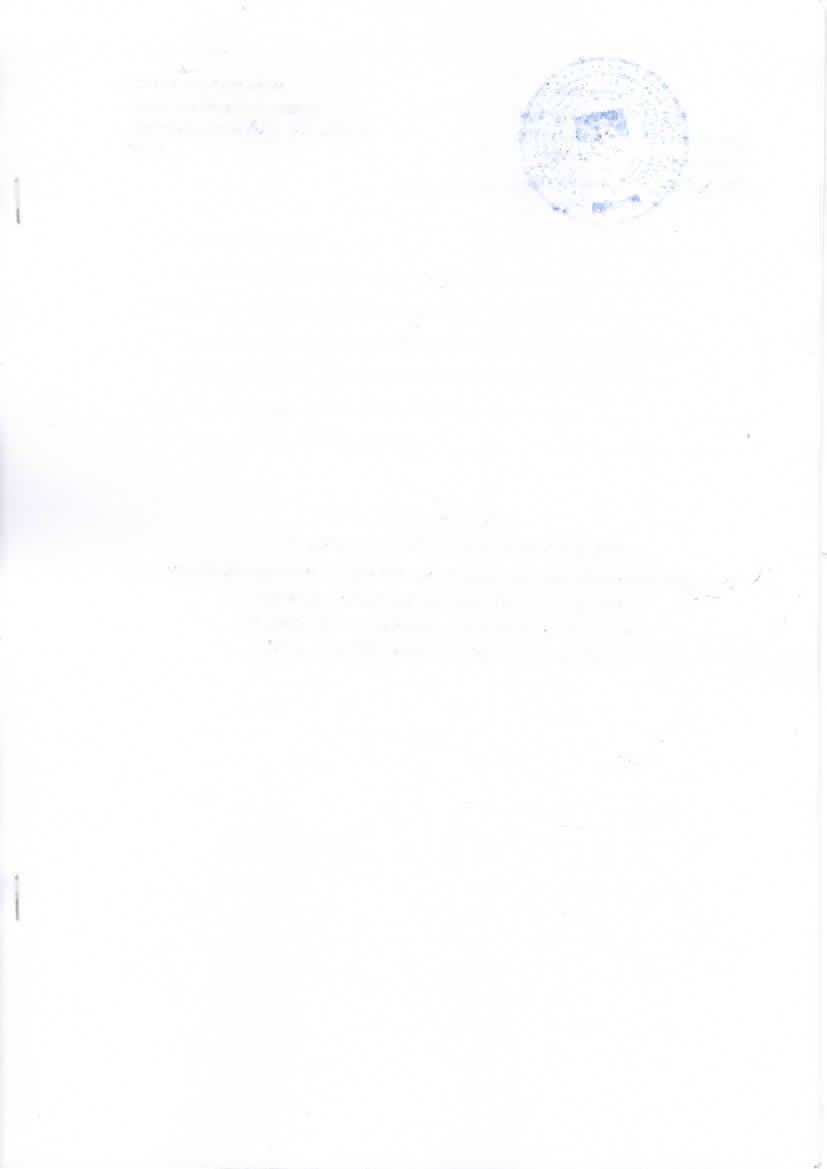 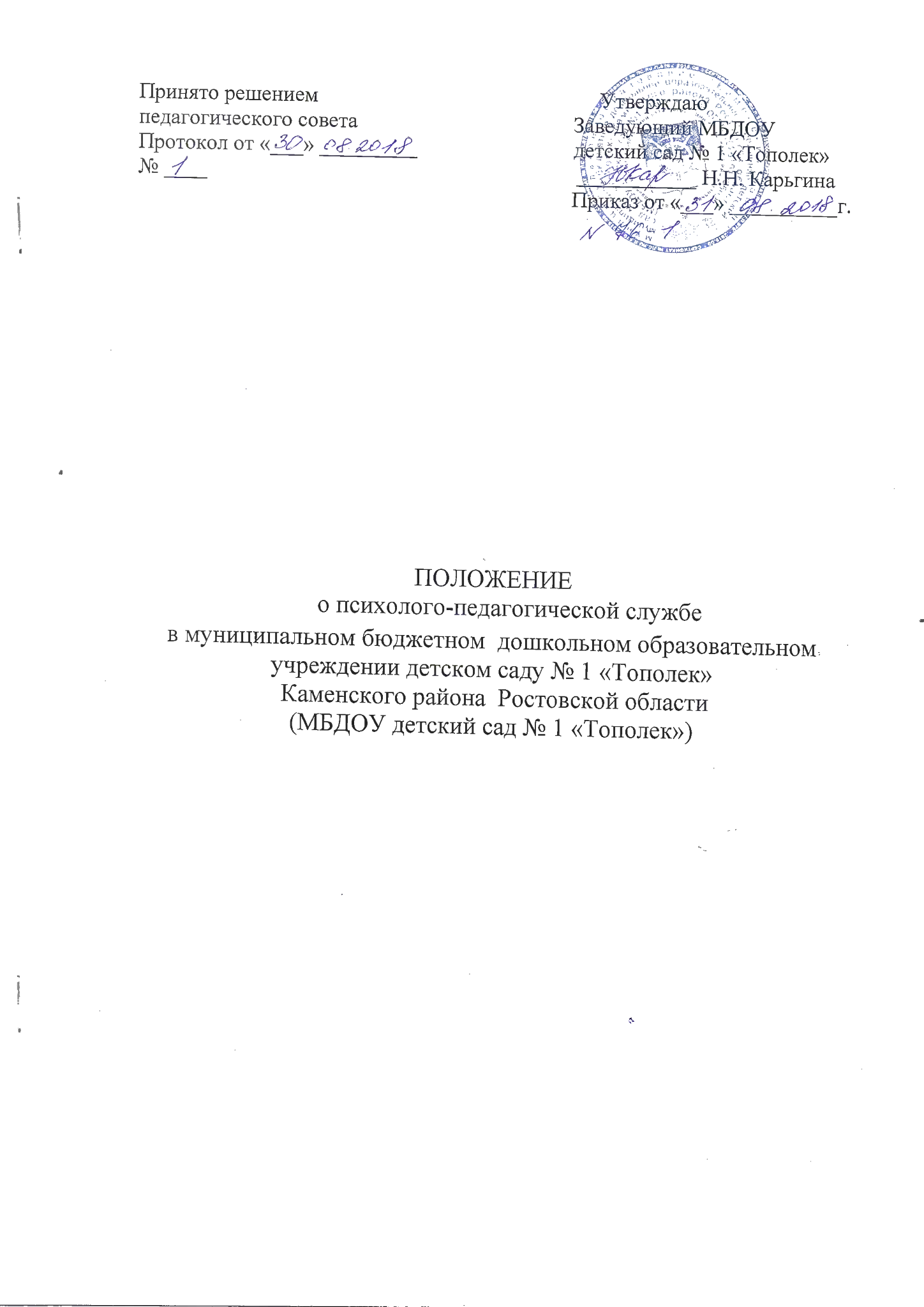 СОДЕРЖАНИЕОбщие положения………………………………………………………….3 Цели и задачи психологической службы………………………………...4III. Организация деятельности педагога-психолога………………………...5IV. Основные направления деятельности педагога-психолога…………….6V. Ответственность, права и обязанности педагога-психолога…………..10VI. Документация психологической службы……………………………...12VII. Заключительные положения…………………………………………...13ОБЩИЕ ПОЛОЖЕНИЯ 1.1.Настоящее Положение определяет содержание деятельности психологической службы в муниципальном бюджетном  дошкольном образовательном  учреждении детском саду № 1 «Тополек» Каменского района  Ростовской области (МБДОУ детском саду №1 «Тополек»), далее ДОУ,  является правовой и организационно-методической основой  организации деятельности.1.2. Деятельность психологической службы ориентирована на психологическое обеспечение образовательного процесса, на создание условий для личностного, интеллектуального и социального развития подрастающего поколения, а также на охрану здоровья всех участников образовательного процесса.1.3. Деятельность психологической службы осуществляет педагог-психолог.1.4. В решении всех проблем педагог-психолог руководствуется интересами ребенка и задачами его всестороннего и гармоничного развития.1.5. Педагог-психолог оказывает содействие формированию развивающего образа жизни для всех участников образовательного процесса, развитию подрастающего поколения, формированию индивидуальности у детей дошкольного возраста на всех этапах непрерывного образования; развитию творческих способностей детей, созданию позитивной мотивации к обучению, определению психологических причин нарушения личностного и социального развития у детей дошкольного возраста занимается профилактикой подобных нарушений.1.6. Педагог-психолог работает в тесном контакте с педагогическим коллективом  и родителями.1.7. Важнейшим условием эффективности работы является правильное понимание психологом и педагогом существа их профессионального взаимодействия. Взаимодополняемость позиций психолога и педагога в подходе к ребенку, тесное сотрудничество на всех стадиях работы следует рассматривать как необходимое условие плодотворной работы.1.8. На должности педагога-психолога образовательного учреждения могут работать специалисты с высшим образованием по профильным направлениям.1.9. Назначение на должность педагога-психолога определяется на основании документов об образовании и стажа профессиональной деятельности, согласно действующим нормативам в системе образования Российской Федерации.1.10. Педагог-психолог   имеет двойное подчинение: по административной и по профессиональной линиям. Административное управление осуществляется заведующим МБДОУ детского сада № 1 «Тополек».  Профессиональное управление осуществляется МО педагогов-психологов Каменского района Ростовской области.1.11. Нагрузка на ставку педагога-психолога в образовательном учреждении составляет 36 часов в неделю и определяется Правилами внутреннего трудового распорядка   и регулируется данными правилами с учётом, из них:- выполнения индивидуальной и групповой консультативной работы с участниками образовательного процесса в пределах не менее половины продолжительности рабочего времени. Исходя из особенностей контингента воспитанников и образовательного процесса,  количество часов работы с участниками образовательного процесса устанавливается администрацией детского сада;- подготовки к индивидуальной и групповой консультативной работе, обработки анализа и обобщения  полученных результатов, заполнения отчётной документации, методическая работа (семинары, педсоветы и т.д.), а также  повышения своей квалификации.Выполнение указанной работы педагог-психолог может осуществлять как непосредственно в образовательном учреждении, так и за его пределами.1.12. Рабочее время психолога организуется с учетом норм практической психологической работы с детьми разных возрастов и различными категориями взрослых. Педагог-психолог ведёт учет проводимой работы, согласовывает планирование и представляет отчетность по административной и профессиональной линиям.1.13. В своей деятельности педагог-психолог руководствуется соответствующими международными актами в области защиты прав и законных интересов ребенка, законом Российской Федерации «Об образовании», Профессиональным стандартом «Психолог в сфере образования», федеральными законами, указами и распоряжениями Президента Российской Федерации, постановлениями и распоряжениями Правительства Российской Федерации, решениями соответствующих органов управления образованием, Положением о службе практической психологии в системе Министерства образования РФ, Положением о психологической службе системы образования  МО, Уставом образовательного учреждения и настоящим Положением.ЦЕЛИ И ЗАДАЧИ ПСИХОЛОГИЧЕСКОЙ СЛУЖБЫ2.1. Основная цель профессиональной деятельности - психолого-педагогическое сопровождение образовательного процесса в дошкольной организации, а также оказание психолого-педагогической помощи лицам с ограниченными возможностями здоровья, испытывающим трудности в освоении основных образовательных программ, развитии и социальной адаптации.2.2. К основным задачам относятся:- психологический анализ социальной ситуации развития в образовательных учреждения, выявление основных проблем и определение причин их возникновения, путей и средств их разрешения;– содействие личностному и интеллектуальному развитию воспитанников на каждом возрастном этапе;– содействие педагогическому коллективу в гармонизации социально-психологического климата в МБДОУповышение психолого-педагогической компетентности;– психологическое обеспечение образовательных программ с целью адаптации их содержания и способов освоения к интеллектуальным и личностным возможностям и особенностям воспитанников;–  профилактика и преодоление отклонений в социальном и психологическом здоровье, а также развитии воспитанников;– участие совместно с педагогическим коллективом  МБДОУ в подготовке и создании условий психолого-педагогической преемственности при переходе со ступени на ступень в процессе непрерывного образования.ОРГАНИЗАЦИЯ ДЕЯТЕЛЬНОСТИ ПЕДАГОГА-ПСИХОЛОГА 3.1. Педагог-психолог является равноправным членом педагогического коллектива МБДОУ. Он принимает участие в работе педсоветов, педагогических консилиумов, методических объединений и др.3.2. Для организации работы педагога-психолога создан психологический уголок в методическом кабинете 3.3. График работы педагога-психолога согласовывается с администрацией МБДОУ. При составлении графика учитывается необходимость работы по повышению квалификации.3.4. На время отсутствия психолога (болезнь, командировка, отпуск и т.п.) его обязанности могут быть переданы только лицу, обладающему необходимой квалификацией.3.5. Вопросы оплаты труда, нагрузки, продолжительности отпуска, дополнительной учебной нагрузки решаются в соответствии с нормативными документами Министерства образования РФ.ОСНОВНЫЕ НАПРАВЛЕНИЯ ДЕЯТЕЛЬНОСТИПЕДАГОГА-ПСИХОЛОГАПсихологическое просвещение и психологическая профилактика4.1.1.Данный вид деятельности осуществляется педагогом-психологом и определяется необходимостью формирования у педагогов, администрации МБДОУ, родителей (лиц, их заменяющих), а также детей,  потребности в психологических знаниях, желания использовать их в интересах собственного развития, создания условий для полноценного личностного развития и самоопределения на каждом возрастном этапе, своевременного предупреждения возможных нарушений в становлении личности и развитии интеллекта.4.1.2. В русле психопрофилактического направления педагог-психолог осуществляет следующие конкретные мероприятия:1.Проводит работу по адаптации детей к детскому саду, дает родителям и воспитателям рекомендации по оказанию помощи детям в адаптационный период.Проводит обследование ребенка по определению уровня интеллектуального развития с целью выявления детей с отклонениями в развитии и оказания своевременной коррекционно-развивающей помощи.Определяет психологическую готовность к школьному обучению с целью раннего выявления возможных отклонений и их коррекции; предлагает родителям методы занятий с ребенком для ликвидации пробелов в подготовке к школе с целью лучшей адаптации к школьному обучению и обеспечению всестороннего и гармонического развития в процессе школьного обучения.Участвует в организации психолого-медико-педагогических консилиумов с целью психологического анализа поведения и развития детей для наиболее полного раскрытия индивидуальных особенностей их личности, склонностей, способностей.Ведёт работу по созданию благоприятного психологического климата в МБДОУ:  оптимизирует формы общения в педагогическом коллективе (взрослый - взрослый, взрослый - ребенок, ребенок - ребенок); консультирует педагогов, воспитателей и других работников по широкому кругу профессиональных и личностных проблем.Способствует развитию коммуникативных навыков профессиональной деятельности педагогов, осуществляют мероприятия по предупреждению и снятию психологической перегрузки членов педагогического коллектива.Психологическая диагностика4.2.1. Основной задачей данного вида деятельности является диагностика развития личности детей, углубленное психолого-педагогическое изучение воспитанников на протяжении всего периода дошкольного детства, определение индивидуальных особенностей и склонностей личности, ее потенциальных возможностей в процессе обучения и воспитания, а также выявление причин и механизмов нарушений в обучении и развитии.4.2.2. Диагностическая работа проводится педагогом-психологом как индивидуально, так и с группами детей.В русле психодиагностического направления педагог-психолог решает следующие конкретные задачи:Проводит комплексную диагностику психологической готовности к школе в подготовительных группах в начале и конце учебного года, разрабатывает индивидуальные рекомендации на основе анализа результатов.Диагностирует особенности адаптации вновь прибывших детей, выделяя степени адаптации и факторы риска дезадаптации.  Проводит в случае необходимости психологическое обследование ребенка с целью определения хода его психического развития, соответствия развития возрастным нормативам.Проводит изучение особенностей детей, их интересов, способностей и склонностей с целью обеспечения индивидуального подхода в процессе воспитательной работы, помощи в личностном самоопределении.Проводит диагностику общения детей со взрослыми и сверстниками, выявляет психологические причины нарушений общения.Психологическая коррекция4.3.1. Данный вид деятельности предполагает активное воздействие педагога-психолога на процесс формирования личности и сохранение индивидуальности детей. Этот вид деятельности определяется необходимостью обеспечения соответствия развития детей возрастным нормативам, оказания помощи педагогическому коллективу МБДОУ  в индивидуализации воспитания и обучения детей,  в развитии их способностей и склонностей. 4.3.2. Планы и программы развивающей и психокоррекционной работы разрабатываются с учетом возрастных и индивидуальных особенностей детей, определяемых в ходе психодиагностических исследований, и носят строго индивидуальный, конкретный характер.4.3.3. В ходе психокоррекционной работы:1. Психолог совместно с педагогом помогает ему в осуществлении программ, направленных на развитие, как отдельных сторон психического развития, так и личности в целом, с учетом задач развития ребенка на каждом возрастном этапе.2. Психолог совместно с педагогом помогает ему в осуществлении программы коррекции, направленные на устранение отклонений в психическом развитии ребенка3.  Развивающая и психокоppекционная работа может проводиться: - в процессе специальной работы психолога с отдельными детьми; - в процессе специальной работы психолога с группами детей; - в формах, подразумевающих участие родителей и других родственников ребенка.      4.3.4. Психолого-педагогическая коррекция осуществляется только в тех случаях, когда отклонения и нарушения не являются следствием органического поражения центральной нервной системы или психического заболевания, а также не требуют применения более строгих мер административно-воспитательного характера, что устанавливается в ходе дифференциальной диагностики. В случаях, когда выявленные отклонения имеют преимущественно патопсихологическую, дефектологическую природу или носят характер открытых правонарушений и тем самым выходят за границы компетенции психолога, он может быть привлечен специалистами в соответствующих областях лишь в качестве эксперта или консультанта.Консультативная деятельность4.4.1. Данный вид деятельности направлен на консультирование взрослых и детей по вопросам развития, обучения, воспитания в условиях образовательного учреждения.4.4.2. В русле консультативной деятельности педагог-психолог консультирует родителей (законных представителей), администрацию, педагогов МБДОУ по проблемам обучения и воспитания детей в русле педагогики сотрудничества, проводит индивидуальное или групповое консультирование участников образовательного процесса по проблемам обучения, личностного развития, жизненного самоопределения, по проблемам общения.4.4.3. В русле консультативного направления педагог-психолог решает следующие конкретные задачи:1. Консультирует специалистов, воспитателей, родителей по проблемам психологии обучения и воспитания детей, психологической основы педагогики сотрудничества. 2. Проводит индивидуальное и групповое консультирование детей по проблемам развития, жизненного самоопределения, взаимоотношений со взрослыми и сверстниками, самовоспитания и т.п.3.Способствует повышению психологической культуры педагогов, родителей, представителей общественности путем проведения индивидуальных и групповых консультаций, участием в педсоветах, в общих и групповых родительских собраниях и др. 4. В качестве консультанта принимает участие в планировании учебно-воспитательных мероприятий на основании психологических особенностей детей как возрастных, так и обусловленных условиями воспитания в конкретном детском учреждении,  по вопросам организации самоуправления.Психолого-педагогическое и методическое сопровождение реализации основных и дополнительных образовательных программ:Формирование и реализация планов развивающей работы с воспитанниками с учетом их индивидуально-психологических особенностей.Разработка программ воспитания и социализации детей, коррекционных программ.Разработка совместно с педагогом индивидуальных учебных планов обучающихся с учетом их психологических особенностей.Психологическая экспертиза (оценка) комфортности и безопасности образовательной среды ДОУ:Психологический мониторинг и анализ эффективности использования методов и средств образовательной деятельности.Консультирование педагогов и преподавателей образовательных организаций при выборе образовательных технологий с учетом индивидуально-психологических особенностей и образовательных потребностей обучающихся.Оказание психологической поддержки педагогам и преподавателям в проектной деятельности по совершенствованию образовательного процесса.ОТВЕТСТВЕННОСТЬ, ПРАВА И ОБЯЗАННОСТИПЕДАГОГА-ПСИХОЛОГА 5.1. В соответствии с законодательством Российской Федерации, педагог-психолог, как и любой специалист службы практической психологии образования Российской Федерации, несет персональную профессиональную ответственность за объективность психологического заключения, адекватность используемых диагностических и коррекционных методов работы, обоснованность рекомендаций, конфиденциальность информации.5.2. Педагог-психолог несет ответственность за сохранение протоколов обследований, документации в соответствии с формами установленного образца.5.3. Педагог-психолог несет профессиональную ответственность за проведение своих работ строго в пределах своей профессиональной компетенции.5.4. Педагог-психолог несет ответственность за сохранность материально-технических средств, вверенных ему для работы психологической службы МБДОУ.5.5.В своей профессиональной деятельности педагог-психолог:– руководствуется законодательством Российской Федерации и распоряжениями Президента Российской Федерации, правительственными и нормативными документами федерального уровня по соответствующим типам учреждений образования, настоящим Положением, приказами и инструкциями Минобразования России, а также документами, приказами и распоряжениями органов управления образованием субъектов Российской Федерации; Уставом МБДОУ  и другими локальными актами.–  рассматривает вопросы и принимает решения строго в границах своей профессиональной компетенции, не берет на себя решение вопросов, не выполнимых с точки зрения современных требований психологической науки и практики, а также находящихся в компетенции представителей других специальностей (медицина, дефектология, социальная сфера и др.);– повышает свой профессиональный уровень, изучая новейшие достижения психологической науки и практики, знает основы возрастной, педагогической психологии и принципы организации Службы практической психологии в системе образования;–   применяет современные научно обоснованные методы диагностической, развивающей, психокоррекционной и психопрофилактической работы;– препятствует проведению диагностической, психокоррекционной и других видов психологических практик некомпетентными лицами, не обладающими соответствующей профессиональной подготовкой;– в решении всех вопросов исходит из интересов ребенка, задач его полноценного психического и физического развития;–  оказывает необходимую и достаточную помощь педагогическому коллективу в решении основных проблем образовательного процесса, оказывает необходимую и возможную помощь детям в решении их индивидуальных проблем, содействует развитию психологической грамотности родителей (законных представителей) в вопросах детской и возрастной психологии;–   соблюдает конфиденциальность имеющейся информации, не распространяет сведения, полученные в результате психодиагностической и консультативной работы, если ознакомление с ними не является необходимым для осуществления педагогического аспекта психокоррекции или может нанести ущерб воспитаннику или его окружению;–    ведет запись и регистрацию всех видов психологической деятельности в соответствии с предлагаемыми образцами отчетной документации.В своей деятельности педагог-психолог имеет право:–   рабочее время педагога-психолога организуется в пределах 36-часовой рабочей недели и регулируется Правилами внутреннего трудового распорядка МДОУ  с учетом норм практической психологической деятельности с детьми разных возрастов и различными категориями взрослых;–  самостоятельно формулировать конкретные задачи работы с детьми и взрослыми, выбирать формы и методы этой работы, решать вопрос об очередности проведения различных видов работ, выделяя приоритетные направления;–    на создание условий со стороны администрации МБДОУ, необходимых для успешного выполнения профессиональных обязанностей;–  знакомиться со всей имеющейся документацией, необходимой для профессиональной деятельности;–  участвовать  в работе ПМПК;     – повышать собственную профессиональную компетентность путем прохождения соответствующих курсов.ДОКУМЕНТАЦИЯ ПСИХОЛОГИЧЕСКОЙ СЛУЖБЫГрамотное ведение документации позволяет педагогу-психологу структурировать и систематизировать свою работу.Перечень обязательной планово-отчетной документации:Положение о психологической службе,Рабочая программа педагога-психолога,План работы психологической службы на учебный год,Журнал регистрации видов работ,Планы и программы проводимых занятий с воспитанниками, педагогическим коллективом, родителями (по направлениям деятельности: развивающая, коррекционная, просветительская, профилактическая),Аналитико-статистический годовой отчет,Результаты психодиагностики (акты, карты, протоколы, заключения, сводные таблицы, рекомендации).ЗАКЛЮЧИТЕЛЬНЫЕ ПОЛОЖЕНИЯ7.1. Изменения и дополнения в настоящее положение вносятся и принимаются на заседании педагогического совета МБДОУ детского сада № 1 «Тополек».7.2. Срок данного положения неограничен. Положение действует до принятия нового, утвержденного на заседании педагогического совета в установленном порядке.